ČETVRTAK, 30.4.2020.3. RAZRED1.sat – MATEMATIKAPISANO DIJELJENJE (364:4) - vježbanje i  ponavljanje- u ZBIRCI ZADATAKA riješi zadatke na stranici 109.  i  u RADNOJ BILJEŽNICI riješi zadatke na stranici 109. i 110.2. sat – HRVATSKI JEZIK„Stonoga devedesetdevetonoga” - Zoran Pongrašić – obrada- ponovo pročitaj priču na 218.-220. stranici u udžbeniku- odgovori na pitanja 14. - 30. na stranicama 223. - 225.3. sat – ENGLESKI JEZIKUNIT 4: THE CALENDARLESSON 4: ITSY BITSY SPIDERDanas ćemo naučiti pjevati dječju pjesmicu o pauku na engleskom jeziku.1 Otvorite svoje bilježnice i napišite:                                            Schoolwork                                        ITSY BITSY SPIDER         a  spider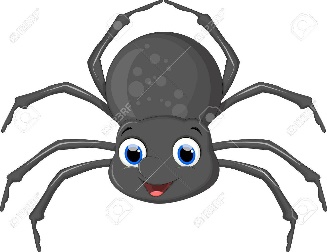              water spout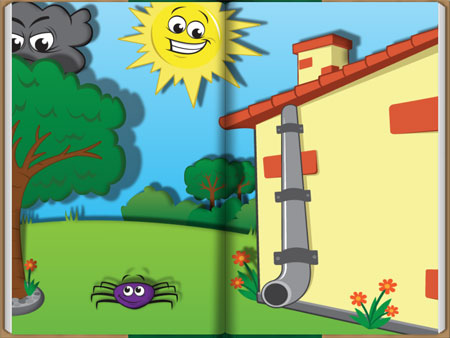 2 Otvori ovu poveznicu i poslušaj pjesmicu Itsy Bitsy Spider     https://www.youtube.com/watch?v=C3K-KehTLbo3. Otvori svoju radnu bilježnicu na stranici 60. i 61. i riješi:     1. zadatak – spoji sliku i riječi     3. zadatak – poslušaj pjesmicu ˝The Rainbow Song˝  (CD 12) i oboji dugu bojama koje se                           spominju u pjesmici     4. zadatak – pročitaj rečenice i nacrtaj kakvo je vrijeme4. sat – ENGLESKI JEZIKUNIT 4: THE CALENDARLESSON 5: LET'S CHECK!Danas ćemo ponoviti što smo naučili u ovoj cjelini (unit 4, u/42-50).1. Otvorite svoje radne bilježnice na stranicama 62 – 63  i riješite zadatke:     1. Zadatak – slova u mjesecima su pomiješana. Odgonetnite o kojem se mjesecu radi i napišite                           njegov točan naziv. Kraj riječi se nalaze prazne kućice u koje ćete upisati koji je to                           mjesec po redu, na primjer; March  3 što znači da je March 3.mjesec u godini).      2. Zadatak – napišite točan naziv godišnjih doba      3. Zadatak – odgovorite na pitanja. Kad odgovorite na zadana pitanja, na pitanje broj 4 trebate                              upisati svoje pitanje, slično onima koja su vam napisana. (Za pomoć možete                             pogledati pitanja u udžbeniku na strani 50).       4. Zadatak – spojite pitanja i odgovore, odnosno upišite točan broj. Na 6.crtu napišite svoje                             pitanje i odgovor slično onima koja su vam napisana.5. sat – TZK- vježbaj s učiteljem i sportašima u Školi na trećem na HRT3 